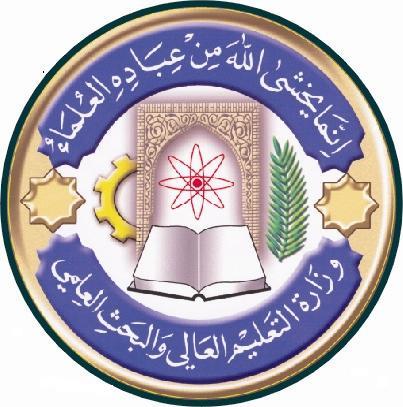 جدول الدروس الاسبوعيجدول الدروس الاسبوعي	توقيع الاستاذ :						توقيع العميد :Course Weekly OutlineCurricular topicsSecond Year / Medical students						Theory:3 hours/week2nd course in anatomy							Practical: 6 hours/weekFirst semester / 2014-2015						Credits: 6 credit hoursCourse  weekly Outline	Instructor Signature:					Dean Signature:الاسم: د . حيدر عبد الرسول جعفر: د . حيدر عبد الرسول جعفر: د . حيدر عبد الرسول جعفر: د . حيدر عبد الرسول جعفر: د . حيدر عبد الرسول جعفرالبريد الالكترونيhaiderabid@yahoo.comhaiderabid@yahoo.comhaiderabid@yahoo.comhaiderabid@yahoo.comhaiderabid@yahoo.comاسم المادةالتشريحالتشريحالتشريحالتشريحالتشريحمقرر الفصلالتشريحالتشريحالتشريحالتشريحالتشريحاهداف المادةتعليم طلبه معرفه اجزاء وتراكيب جسم الانسان وعملها كاجهزه متعدده تعليم طلبه معرفه اجزاء وتراكيب جسم الانسان وعملها كاجهزه متعدده تعليم طلبه معرفه اجزاء وتراكيب جسم الانسان وعملها كاجهزه متعدده تعليم طلبه معرفه اجزاء وتراكيب جسم الانسان وعملها كاجهزه متعدده تعليم طلبه معرفه اجزاء وتراكيب جسم الانسان وعملها كاجهزه متعدده التفاصيل الاساسية للمادةNeuroanatomy: Provide basic Knowledge on CNS organization and topography. Highlight the clinical significance of neuroanatomical structure.Head and neck: Describe the topography of the head and neck. Emphasize the clinical significance of anatomical structures and relations facilitating the understanding of a disease process or surgical procedure on anatomical grounds.Neuroanatomy: Provide basic Knowledge on CNS organization and topography. Highlight the clinical significance of neuroanatomical structure.Head and neck: Describe the topography of the head and neck. Emphasize the clinical significance of anatomical structures and relations facilitating the understanding of a disease process or surgical procedure on anatomical grounds.Neuroanatomy: Provide basic Knowledge on CNS organization and topography. Highlight the clinical significance of neuroanatomical structure.Head and neck: Describe the topography of the head and neck. Emphasize the clinical significance of anatomical structures and relations facilitating the understanding of a disease process or surgical procedure on anatomical grounds.Neuroanatomy: Provide basic Knowledge on CNS organization and topography. Highlight the clinical significance of neuroanatomical structure.Head and neck: Describe the topography of the head and neck. Emphasize the clinical significance of anatomical structures and relations facilitating the understanding of a disease process or surgical procedure on anatomical grounds.Neuroanatomy: Provide basic Knowledge on CNS organization and topography. Highlight the clinical significance of neuroanatomical structure.Head and neck: Describe the topography of the head and neck. Emphasize the clinical significance of anatomical structures and relations facilitating the understanding of a disease process or surgical procedure on anatomical grounds.الكتب المنهجيةMoore KL &Dalley AF (2006): Clinically Oriented Anatomy. 5th Ed. Lippincott Williams & Wilkins. PhiladelphiaSnell R (2010): Clinical Neuroanatomy. 7th Ed. Lippincott Williams & Wilkins. PhiladelphiaMoore KL &Dalley AF (2006): Clinically Oriented Anatomy. 5th Ed. Lippincott Williams & Wilkins. PhiladelphiaSnell R (2010): Clinical Neuroanatomy. 7th Ed. Lippincott Williams & Wilkins. PhiladelphiaMoore KL &Dalley AF (2006): Clinically Oriented Anatomy. 5th Ed. Lippincott Williams & Wilkins. PhiladelphiaSnell R (2010): Clinical Neuroanatomy. 7th Ed. Lippincott Williams & Wilkins. PhiladelphiaMoore KL &Dalley AF (2006): Clinically Oriented Anatomy. 5th Ed. Lippincott Williams & Wilkins. PhiladelphiaSnell R (2010): Clinical Neuroanatomy. 7th Ed. Lippincott Williams & Wilkins. PhiladelphiaMoore KL &Dalley AF (2006): Clinically Oriented Anatomy. 5th Ed. Lippincott Williams & Wilkins. PhiladelphiaSnell R (2010): Clinical Neuroanatomy. 7th Ed. Lippincott Williams & Wilkins. Philadelphiaالمصادر الخارجيةGrant dissecting anatomyGrant dissecting anatomyGrant dissecting anatomyGrant dissecting anatomyGrant dissecting anatomyتقديرات الفصلالفصل الدراسيالمختبرالامتحانات اليوميةالمختبرالامتحان النهائيتقديرات الفصلً20%10%10%2040%معلومات اضافيةالاسبوعالتاريخالمادة النظريةالمادة العلميةالملاحظات12345678910111213141516عطلة نصف السنةعطلة نصف السنةعطلة نصف السنةعطلة نصف السنةعطلة نصف السنة17181920212223242526272829303132Course InstructorHaider A. JaafarHaider A. JaafarHaider A. JaafarHaider A. JaafarHaider A. JaafarE_mail  haiderabid@yahoo.com  haiderabid@yahoo.com  haiderabid@yahoo.com  haiderabid@yahoo.com  haiderabid@yahoo.comTitleNeuroanatomy Regional Anatomy Neuroanatomy Regional Anatomy Neuroanatomy Regional Anatomy Neuroanatomy Regional Anatomy Neuroanatomy Regional Anatomy Course CoordinatorHaider jawadHaider jawadHaider jawadHaider jawadHaider jawadCourse ObjectiveDescribing the structures of the chest wall in order to understand the mechanics required in the process of aeration of the lungs.describe the anterior abdominal wall in order to understand the mechanics of inguinal hernia and the common sites of surgical incisions.Understanding the descriptive divisions of the pelvis and perineum and the contained structures.Neuroanatomy: Provide basic Knowledge on CNS organization and topography. Highlight the clinical significance of neuroanatomical structure.Head and neck: Describe the topography of the head and neck. Emphasize the clinical significance of anatomical structures and relations facilitating the understanding of a disease process or surgical procedure on anatomical groundsDescribing the structures of the chest wall in order to understand the mechanics required in the process of aeration of the lungs.describe the anterior abdominal wall in order to understand the mechanics of inguinal hernia and the common sites of surgical incisions.Understanding the descriptive divisions of the pelvis and perineum and the contained structures.Neuroanatomy: Provide basic Knowledge on CNS organization and topography. Highlight the clinical significance of neuroanatomical structure.Head and neck: Describe the topography of the head and neck. Emphasize the clinical significance of anatomical structures and relations facilitating the understanding of a disease process or surgical procedure on anatomical groundsDescribing the structures of the chest wall in order to understand the mechanics required in the process of aeration of the lungs.describe the anterior abdominal wall in order to understand the mechanics of inguinal hernia and the common sites of surgical incisions.Understanding the descriptive divisions of the pelvis and perineum and the contained structures.Neuroanatomy: Provide basic Knowledge on CNS organization and topography. Highlight the clinical significance of neuroanatomical structure.Head and neck: Describe the topography of the head and neck. Emphasize the clinical significance of anatomical structures and relations facilitating the understanding of a disease process or surgical procedure on anatomical groundsDescribing the structures of the chest wall in order to understand the mechanics required in the process of aeration of the lungs.describe the anterior abdominal wall in order to understand the mechanics of inguinal hernia and the common sites of surgical incisions.Understanding the descriptive divisions of the pelvis and perineum and the contained structures.Neuroanatomy: Provide basic Knowledge on CNS organization and topography. Highlight the clinical significance of neuroanatomical structure.Head and neck: Describe the topography of the head and neck. Emphasize the clinical significance of anatomical structures and relations facilitating the understanding of a disease process or surgical procedure on anatomical groundsDescribing the structures of the chest wall in order to understand the mechanics required in the process of aeration of the lungs.describe the anterior abdominal wall in order to understand the mechanics of inguinal hernia and the common sites of surgical incisions.Understanding the descriptive divisions of the pelvis and perineum and the contained structures.Neuroanatomy: Provide basic Knowledge on CNS organization and topography. Highlight the clinical significance of neuroanatomical structure.Head and neck: Describe the topography of the head and neck. Emphasize the clinical significance of anatomical structures and relations facilitating the understanding of a disease process or surgical procedure on anatomical groundsCourse DescriptionThe thorax:	Emphasis on the surface anatomy in view of its importance in the clinical examination of patients. Instruct the student on the general arrangement of the thoracic viscera and their relations with a clear distinction between terms such as pleural cavity, pericardial cavity, and thoracic cavity. Understanding the structure of the heart, its conductive system, and the nature of its critical blood supply. Understanding the descriptive divisions of the mediastinum and the relations of the contained structures. Emphasizing cross sectional features of anatomical relations in order to build up an anatomical sense in understanding their appearance in imaging sections. Portrayal of radiographic anatomy as a companion to cadaveric dissection.The abdomen:	To build a knowledge of the spatial relationships of abdominal organs to one another and to surface anatomy of the anterior abdominal wall. To build up a clear distinction of peritoneal relations of abdominal viscera. To understand the origin and distribution of abdominal pain. To consider important anatomy relative to common surgical procedures. Emphasizing cross sectional features of anatomical relations in order to build up an anatomical sense in understanding their appearance in imaging sections. Portrayal of radiographic anatomy as a companion to cadaveric dissection.The pelvis:	To describe the pelvic walls in order to understand mechanics of labour. To describe the relationships of pelvic organs in view of the features associated with pelvis examinations (PV & PR). To consider the important anatomy relative to common clinical conditions involving the pelvis and perineum. Cross sectional and radiographic features are emphasized hand by hand with topographic anatomy.Identification of parts and components of CNS on dissection and prosections. Establish working knowledge of cross sectional anatomy of CNS and relevant applications. Provide basic Knowledge on CNS organization and topography. Highlight the clinical significance of neuroanatomical structure. Identification of parts and components of CNS on dissection and prosections. Establish working knowledge of cross sectional anatomy of CNS and relevant applications.Provide the anatomy essential to understand clinical procedures in the examination of head and neck structures. Provide surface markings of anatomical structures on the body wall. Direct the anatomical knowledge towards the appearance of structures when they are imaged in radiographs. Establish working knowledge of sectional anatomy.The thorax:	Emphasis on the surface anatomy in view of its importance in the clinical examination of patients. Instruct the student on the general arrangement of the thoracic viscera and their relations with a clear distinction between terms such as pleural cavity, pericardial cavity, and thoracic cavity. Understanding the structure of the heart, its conductive system, and the nature of its critical blood supply. Understanding the descriptive divisions of the mediastinum and the relations of the contained structures. Emphasizing cross sectional features of anatomical relations in order to build up an anatomical sense in understanding their appearance in imaging sections. Portrayal of radiographic anatomy as a companion to cadaveric dissection.The abdomen:	To build a knowledge of the spatial relationships of abdominal organs to one another and to surface anatomy of the anterior abdominal wall. To build up a clear distinction of peritoneal relations of abdominal viscera. To understand the origin and distribution of abdominal pain. To consider important anatomy relative to common surgical procedures. Emphasizing cross sectional features of anatomical relations in order to build up an anatomical sense in understanding their appearance in imaging sections. Portrayal of radiographic anatomy as a companion to cadaveric dissection.The pelvis:	To describe the pelvic walls in order to understand mechanics of labour. To describe the relationships of pelvic organs in view of the features associated with pelvis examinations (PV & PR). To consider the important anatomy relative to common clinical conditions involving the pelvis and perineum. Cross sectional and radiographic features are emphasized hand by hand with topographic anatomy.Identification of parts and components of CNS on dissection and prosections. Establish working knowledge of cross sectional anatomy of CNS and relevant applications. Provide basic Knowledge on CNS organization and topography. Highlight the clinical significance of neuroanatomical structure. Identification of parts and components of CNS on dissection and prosections. Establish working knowledge of cross sectional anatomy of CNS and relevant applications.Provide the anatomy essential to understand clinical procedures in the examination of head and neck structures. Provide surface markings of anatomical structures on the body wall. Direct the anatomical knowledge towards the appearance of structures when they are imaged in radiographs. Establish working knowledge of sectional anatomy.The thorax:	Emphasis on the surface anatomy in view of its importance in the clinical examination of patients. Instruct the student on the general arrangement of the thoracic viscera and their relations with a clear distinction between terms such as pleural cavity, pericardial cavity, and thoracic cavity. Understanding the structure of the heart, its conductive system, and the nature of its critical blood supply. Understanding the descriptive divisions of the mediastinum and the relations of the contained structures. Emphasizing cross sectional features of anatomical relations in order to build up an anatomical sense in understanding their appearance in imaging sections. Portrayal of radiographic anatomy as a companion to cadaveric dissection.The abdomen:	To build a knowledge of the spatial relationships of abdominal organs to one another and to surface anatomy of the anterior abdominal wall. To build up a clear distinction of peritoneal relations of abdominal viscera. To understand the origin and distribution of abdominal pain. To consider important anatomy relative to common surgical procedures. Emphasizing cross sectional features of anatomical relations in order to build up an anatomical sense in understanding their appearance in imaging sections. Portrayal of radiographic anatomy as a companion to cadaveric dissection.The pelvis:	To describe the pelvic walls in order to understand mechanics of labour. To describe the relationships of pelvic organs in view of the features associated with pelvis examinations (PV & PR). To consider the important anatomy relative to common clinical conditions involving the pelvis and perineum. Cross sectional and radiographic features are emphasized hand by hand with topographic anatomy.Identification of parts and components of CNS on dissection and prosections. Establish working knowledge of cross sectional anatomy of CNS and relevant applications. Provide basic Knowledge on CNS organization and topography. Highlight the clinical significance of neuroanatomical structure. Identification of parts and components of CNS on dissection and prosections. Establish working knowledge of cross sectional anatomy of CNS and relevant applications.Provide the anatomy essential to understand clinical procedures in the examination of head and neck structures. Provide surface markings of anatomical structures on the body wall. Direct the anatomical knowledge towards the appearance of structures when they are imaged in radiographs. Establish working knowledge of sectional anatomy.The thorax:	Emphasis on the surface anatomy in view of its importance in the clinical examination of patients. Instruct the student on the general arrangement of the thoracic viscera and their relations with a clear distinction between terms such as pleural cavity, pericardial cavity, and thoracic cavity. Understanding the structure of the heart, its conductive system, and the nature of its critical blood supply. Understanding the descriptive divisions of the mediastinum and the relations of the contained structures. Emphasizing cross sectional features of anatomical relations in order to build up an anatomical sense in understanding their appearance in imaging sections. Portrayal of radiographic anatomy as a companion to cadaveric dissection.The abdomen:	To build a knowledge of the spatial relationships of abdominal organs to one another and to surface anatomy of the anterior abdominal wall. To build up a clear distinction of peritoneal relations of abdominal viscera. To understand the origin and distribution of abdominal pain. To consider important anatomy relative to common surgical procedures. Emphasizing cross sectional features of anatomical relations in order to build up an anatomical sense in understanding their appearance in imaging sections. Portrayal of radiographic anatomy as a companion to cadaveric dissection.The pelvis:	To describe the pelvic walls in order to understand mechanics of labour. To describe the relationships of pelvic organs in view of the features associated with pelvis examinations (PV & PR). To consider the important anatomy relative to common clinical conditions involving the pelvis and perineum. Cross sectional and radiographic features are emphasized hand by hand with topographic anatomy.Identification of parts and components of CNS on dissection and prosections. Establish working knowledge of cross sectional anatomy of CNS and relevant applications. Provide basic Knowledge on CNS organization and topography. Highlight the clinical significance of neuroanatomical structure. Identification of parts and components of CNS on dissection and prosections. Establish working knowledge of cross sectional anatomy of CNS and relevant applications.Provide the anatomy essential to understand clinical procedures in the examination of head and neck structures. Provide surface markings of anatomical structures on the body wall. Direct the anatomical knowledge towards the appearance of structures when they are imaged in radiographs. Establish working knowledge of sectional anatomy.The thorax:	Emphasis on the surface anatomy in view of its importance in the clinical examination of patients. Instruct the student on the general arrangement of the thoracic viscera and their relations with a clear distinction between terms such as pleural cavity, pericardial cavity, and thoracic cavity. Understanding the structure of the heart, its conductive system, and the nature of its critical blood supply. Understanding the descriptive divisions of the mediastinum and the relations of the contained structures. Emphasizing cross sectional features of anatomical relations in order to build up an anatomical sense in understanding their appearance in imaging sections. Portrayal of radiographic anatomy as a companion to cadaveric dissection.The abdomen:	To build a knowledge of the spatial relationships of abdominal organs to one another and to surface anatomy of the anterior abdominal wall. To build up a clear distinction of peritoneal relations of abdominal viscera. To understand the origin and distribution of abdominal pain. To consider important anatomy relative to common surgical procedures. Emphasizing cross sectional features of anatomical relations in order to build up an anatomical sense in understanding their appearance in imaging sections. Portrayal of radiographic anatomy as a companion to cadaveric dissection.The pelvis:	To describe the pelvic walls in order to understand mechanics of labour. To describe the relationships of pelvic organs in view of the features associated with pelvis examinations (PV & PR). To consider the important anatomy relative to common clinical conditions involving the pelvis and perineum. Cross sectional and radiographic features are emphasized hand by hand with topographic anatomy.Identification of parts and components of CNS on dissection and prosections. Establish working knowledge of cross sectional anatomy of CNS and relevant applications. Provide basic Knowledge on CNS organization and topography. Highlight the clinical significance of neuroanatomical structure. Identification of parts and components of CNS on dissection and prosections. Establish working knowledge of cross sectional anatomy of CNS and relevant applications.Provide the anatomy essential to understand clinical procedures in the examination of head and neck structures. Provide surface markings of anatomical structures on the body wall. Direct the anatomical knowledge towards the appearance of structures when they are imaged in radiographs. Establish working knowledge of sectional anatomy.TextbookMoore KL &Dalley AF (2006): Clinically Oriented Anatomy. 5th Ed. Lippincott Williams & Wilkins. PhiladelphiaSnell R (2010): Clinical Neuroanatomy. 7th Ed. Lippincott Williams & Wilkins. PhiladelphiaMoore KL &Dalley AF (2006): Clinically Oriented Anatomy. 5th Ed. Lippincott Williams & Wilkins. PhiladelphiaSnell R (2010): Clinical Neuroanatomy. 7th Ed. Lippincott Williams & Wilkins. PhiladelphiaMoore KL &Dalley AF (2006): Clinically Oriented Anatomy. 5th Ed. Lippincott Williams & Wilkins. PhiladelphiaSnell R (2010): Clinical Neuroanatomy. 7th Ed. Lippincott Williams & Wilkins. PhiladelphiaMoore KL &Dalley AF (2006): Clinically Oriented Anatomy. 5th Ed. Lippincott Williams & Wilkins. PhiladelphiaSnell R (2010): Clinical Neuroanatomy. 7th Ed. Lippincott Williams & Wilkins. PhiladelphiaMoore KL &Dalley AF (2006): Clinically Oriented Anatomy. 5th Ed. Lippincott Williams & Wilkins. PhiladelphiaSnell R (2010): Clinical Neuroanatomy. 7th Ed. Lippincott Williams & Wilkins. PhiladelphiaReferencesMoffat DB (1987): Lecture notes on anatomy. Blackwell publications. OxfordSnell RS (2011): Clinical anatomy by regions. 9th Ed. Williams & Wilkins. Philadelphia Abrahams P: McMinn’s interactive clinical anatomy (CD)Jaffar A & Al-Salihi A (2000): Selected topics in anatomy (CD). Al-Nahrain University publication.Weir J & Abrahams P: Imaging atlas of the human body (CD)Moffat DB (1987): Lecture notes on anatomy. Blackwell publications. OxfordSnell RS (2000): Clinical anatomy for medical students. 6th Ed. Williams & Wilkins. Philadelphia Wilkinson: neuroanatomy for medical studentsBarr & Kiernan: the human nervous systemMRI of the brain and spine (CD)McMinn’s head and neck anatomy (CD)McMinn’s color atlas of human anatomy (CD)McMinn & Abrahams’s clinical atlas of human anatomy (CD)Weir J & Abrahams P: Imaging atlas of the human body (CD)Netter's Interactive Anatomy (CD)Grant’s atlas of anatomy (CD)Moffat DB (1987): Lecture notes on anatomy. Blackwell publications. OxfordSnell RS (2011): Clinical anatomy by regions. 9th Ed. Williams & Wilkins. Philadelphia Abrahams P: McMinn’s interactive clinical anatomy (CD)Jaffar A & Al-Salihi A (2000): Selected topics in anatomy (CD). Al-Nahrain University publication.Weir J & Abrahams P: Imaging atlas of the human body (CD)Moffat DB (1987): Lecture notes on anatomy. Blackwell publications. OxfordSnell RS (2000): Clinical anatomy for medical students. 6th Ed. Williams & Wilkins. Philadelphia Wilkinson: neuroanatomy for medical studentsBarr & Kiernan: the human nervous systemMRI of the brain and spine (CD)McMinn’s head and neck anatomy (CD)McMinn’s color atlas of human anatomy (CD)McMinn & Abrahams’s clinical atlas of human anatomy (CD)Weir J & Abrahams P: Imaging atlas of the human body (CD)Netter's Interactive Anatomy (CD)Grant’s atlas of anatomy (CD)Moffat DB (1987): Lecture notes on anatomy. Blackwell publications. OxfordSnell RS (2011): Clinical anatomy by regions. 9th Ed. Williams & Wilkins. Philadelphia Abrahams P: McMinn’s interactive clinical anatomy (CD)Jaffar A & Al-Salihi A (2000): Selected topics in anatomy (CD). Al-Nahrain University publication.Weir J & Abrahams P: Imaging atlas of the human body (CD)Moffat DB (1987): Lecture notes on anatomy. Blackwell publications. OxfordSnell RS (2000): Clinical anatomy for medical students. 6th Ed. Williams & Wilkins. Philadelphia Wilkinson: neuroanatomy for medical studentsBarr & Kiernan: the human nervous systemMRI of the brain and spine (CD)McMinn’s head and neck anatomy (CD)McMinn’s color atlas of human anatomy (CD)McMinn & Abrahams’s clinical atlas of human anatomy (CD)Weir J & Abrahams P: Imaging atlas of the human body (CD)Netter's Interactive Anatomy (CD)Grant’s atlas of anatomy (CD)Moffat DB (1987): Lecture notes on anatomy. Blackwell publications. OxfordSnell RS (2011): Clinical anatomy by regions. 9th Ed. Williams & Wilkins. Philadelphia Abrahams P: McMinn’s interactive clinical anatomy (CD)Jaffar A & Al-Salihi A (2000): Selected topics in anatomy (CD). Al-Nahrain University publication.Weir J & Abrahams P: Imaging atlas of the human body (CD)Moffat DB (1987): Lecture notes on anatomy. Blackwell publications. OxfordSnell RS (2000): Clinical anatomy for medical students. 6th Ed. Williams & Wilkins. Philadelphia Wilkinson: neuroanatomy for medical studentsBarr & Kiernan: the human nervous systemMRI of the brain and spine (CD)McMinn’s head and neck anatomy (CD)McMinn’s color atlas of human anatomy (CD)McMinn & Abrahams’s clinical atlas of human anatomy (CD)Weir J & Abrahams P: Imaging atlas of the human body (CD)Netter's Interactive Anatomy (CD)Grant’s atlas of anatomy (CD)Moffat DB (1987): Lecture notes on anatomy. Blackwell publications. OxfordSnell RS (2011): Clinical anatomy by regions. 9th Ed. Williams & Wilkins. Philadelphia Abrahams P: McMinn’s interactive clinical anatomy (CD)Jaffar A & Al-Salihi A (2000): Selected topics in anatomy (CD). Al-Nahrain University publication.Weir J & Abrahams P: Imaging atlas of the human body (CD)Moffat DB (1987): Lecture notes on anatomy. Blackwell publications. OxfordSnell RS (2000): Clinical anatomy for medical students. 6th Ed. Williams & Wilkins. Philadelphia Wilkinson: neuroanatomy for medical studentsBarr & Kiernan: the human nervous systemMRI of the brain and spine (CD)McMinn’s head and neck anatomy (CD)McMinn’s color atlas of human anatomy (CD)McMinn & Abrahams’s clinical atlas of human anatomy (CD)Weir J & Abrahams P: Imaging atlas of the human body (CD)Netter's Interactive Anatomy (CD)Grant’s atlas of anatomy (CD)Course AssessmentTerm TestsLaboratoryQuizzesFinal LaboratoryFinal ExamCourse AssessmentAs (20%)As (10%)As (10%)20As (40%)General NotesShort quizzes are performed during practical sessions without prior notice.Short quizzes cover the scheduled material of the practical session.In case of an unprecedented holiday, the practical material is shifted and combined with that of the next scheduled practical session.الاساتذه التدرسيين:اد.أنعم رشيد عبد الرزاقا.م.د.حيدرعبدالرسول جعفرا.م.د. حيدر جواد كاظما.م.د. حيدر حمادي عبد الاميرا.م.د.ثائرمحمود فرحانا.م.د.مثنى عبد الأميرم.م. سرمد عمادShort quizzes are performed during practical sessions without prior notice.Short quizzes cover the scheduled material of the practical session.In case of an unprecedented holiday, the practical material is shifted and combined with that of the next scheduled practical session.الاساتذه التدرسيين:اد.أنعم رشيد عبد الرزاقا.م.د.حيدرعبدالرسول جعفرا.م.د. حيدر جواد كاظما.م.د. حيدر حمادي عبد الاميرا.م.د.ثائرمحمود فرحانا.م.د.مثنى عبد الأميرم.م. سرمد عمادShort quizzes are performed during practical sessions without prior notice.Short quizzes cover the scheduled material of the practical session.In case of an unprecedented holiday, the practical material is shifted and combined with that of the next scheduled practical session.الاساتذه التدرسيين:اد.أنعم رشيد عبد الرزاقا.م.د.حيدرعبدالرسول جعفرا.م.د. حيدر جواد كاظما.م.د. حيدر حمادي عبد الاميرا.م.د.ثائرمحمود فرحانا.م.د.مثنى عبد الأميرم.م. سرمد عمادShort quizzes are performed during practical sessions without prior notice.Short quizzes cover the scheduled material of the practical session.In case of an unprecedented holiday, the practical material is shifted and combined with that of the next scheduled practical session.الاساتذه التدرسيين:اد.أنعم رشيد عبد الرزاقا.م.د.حيدرعبدالرسول جعفرا.م.د. حيدر جواد كاظما.م.د. حيدر حمادي عبد الاميرا.م.د.ثائرمحمود فرحانا.م.د.مثنى عبد الأميرم.م. سرمد عمادShort quizzes are performed during practical sessions without prior notice.Short quizzes cover the scheduled material of the practical session.In case of an unprecedented holiday, the practical material is shifted and combined with that of the next scheduled practical session.الاساتذه التدرسيين:اد.أنعم رشيد عبد الرزاقا.م.د.حيدرعبدالرسول جعفرا.م.د. حيدر جواد كاظما.م.د. حيدر حمادي عبد الاميرا.م.د.ثائرمحمود فرحانا.م.د.مثنى عبد الأميرم.م. سرمد عمادweekDateTopics CoveredLab. Experiment AssignmentsNotes1Anatomy of the intercostal space& mechanics of respiration1-Surface and imaging anatomy of the thoracic cage22-The pleura3-The lungs4-The heart: The pericardium. External features. Surface & radiographic anatomy2-Osteology of ribs, sternum, and thoracic vertebrae3-The intercostal space35-The heart: Internal features6-The heart: Blood supply & conductive system7-The breast. The anterior mediastinum4-The pleura and lungs5-The heart: pericardium, External features. Surface & radiographic anatomy48-The superior mediastinum9- The posterior mediastinum1-Topographic & applied anatomy of the anterior abdominal wall6-Internal features of the heart7- Blood supply of the heart52-The inguinal region & testis3-General organization of the peritoneum4-The peritoneal spaces1- General topography of the thoracic cavity: anterior, superior & posterior mediastina2-Surface anatomy &Topography of the anterior abdominal wall + Audiovisual demonstration65-The esophagus, stomach, and spleen3- Inguinal region & testis76-The duodenum and pancreas7-The liver and biliary system8-The small intestine4- The peritoneum5- Topography of abdominal viscera: The esophagus and stomach89-The large intestine6- The duodenum, pancreas& spleen910-Blood supply of GIT11-The posterior abdominal wall: Muscles, vessels & nerves. The diaphragm12-The kidney & ureter7- The liver and biliary passages8- The small and large intestines1013-Pain pathways of abdominal viscera1-Pelvic walls: Bones, muscles, ligaments, & joints2-Pelvic walls: Sex differences, measurements& variations9- Blood supply of the GIT. The diaphragm10- Posterior abdominal wall. Kidney and ureter113-Pelvic fascia, & peritoneum4-Urinary bladder and prostate5-Male internal genital organs1- Pelvic walls: bones, muscles, fascia, & peritoneum of the pelvis2-The urinary  bladder, male  internal genital organs126-Female internal genital organs: The uterus, uterine tubes, ovaries and vagina7-The rectum and the anal canal3- Female internal genital organs 138-Vessels of the pelvis4-The rectum & anal canal149-Nerves of the pelvis10-The perineum: The urogenital triangle5-Vessels of the pelvis6-Nerves of the pelvis1511-The external genitalia7-The perineum – urogenital triangle 1612-The anal triangle& ischiorectal fossa8-Anal triangles ischiorectal fossaHalf-year BreakHalf-year BreakHalf-year BreakHalf-year BreakHalf-year Break17Gross anatomy of the brainOsteology of the skull: normas (I)182- Functional localization in cerebral cortex (I)3- Functional localization in cerebral cortex (II)2- Osteology of the skull: normas (II)194- Meninges & CSF circulation5- Blood supply of the brain6- Cranial nerves4- Meninges & CSF circulation5- Blood supply of the brain6- Cranial nerves3- Interior of the skull. Separate skull bones & cervical vertebrae4- Gross anatomy of the brain207-Limbic system8- Cerebellum9- Diencephalon5- Meninges &dural venous sinuses6- Blood supply of the CNS2110- Basal ganglia11- Spinal cord (I)12- Spinal cord (II) 7- Cerebellum & brain stem8- Cross sections of the brain221- Surface anatomy, plan, and fascia of the neck2- Posterior triangle of the neck3- Anterior triangle of the neck9- Spinal cord1- Surface anatomy and general plan of the neck234- Blood vessels of the neck5- The thyroid and parathyroid glands. Viscera of the neck 6- The prevertebral and suboccipital regions2- Posterior triangle of the neck3- Anterior triangle of the neck247- The root of the neck8- The scalp and muscles of the face9- Nerves and vessels of the face4- The thyroid and parathyroid glands. Blood vessels of the neck5- The prevertebral&suboccipital regions2510- The parotid region11- The infratemporal fossa: muscles, vessels and nerves6- The root of the neck7- Scalp, face, and parotid region2612- The pterygopalatine fossa13- The temporo-mandibular joint. Mouth and palate14- The Submandibular region8- The infratemporal and pterygopalatine fossae9- Review2715- The ear (I)16- The ear (II)17- The nose and paranasal sinuses10- TMJ11- Review2818- The orbit and eyeball19- The pharynx20- The larynx12- The submandibular region, mouth & palate. The ear2921- Lymphatic drainage of the head & neck regions22- Cranial nerves23- Sectional anatomy of the head & neck13- The nose and paranasal sinuses. The orbit and eye ball14- The pharynx & larynx. Cross sectional anatomy of the head & neck3024- Overview of the head & neck15- Overview3132